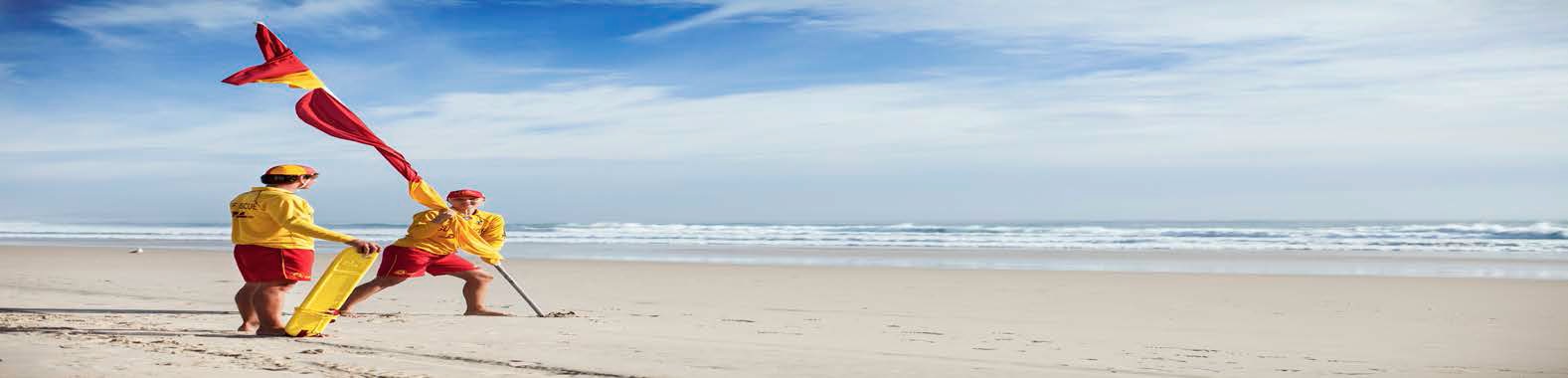 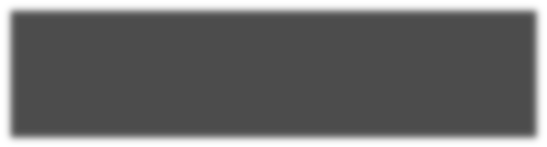 CourseDateLead TrainerCommentsIRB CREW/DRIVER07-08-2017Jim IrwinRolling courses all year, contact Jim (0456 186 564) for theory dates to commence tng.Advanced Resuscitation Tech (ART) In Sept holidaysJarryd EdmondsThis course conducted primarily for Duke of Ed participants. Jarryd 0423 906 865.Surf Rescue Certificate (SRC)As required Pam EdmondsContact Pam (4341 0347) or Age Manager for more detailsSRC to Bronze (bridging tng)As requiredPam EdmondsContact Pam or Age Manager for more detailsBronze Medallion/ Cert II15-10-2017Bob Powell9.00am, Sharpe room, Contact Bob for more details : 0427 143 050First Aid (AID)04-11-2017SLSNSWStart time TBA. Contact Jane (Umina office) 4342 0320 to enroll. Advanced Resuscitation Techniques (ART)12-11-2017Bob PowellRun in conjunction with Bronze course 15 10-17, contact Bob for specific dates.Bronze Medallion/ Cert II04-02-2018Bob PowellEarly MarchBob PowellRun in conjunction with Bronze course 4-2-18, contact Bob for specific dates.